REGISTRATION FORM - ST. JOAN OF ARC RETREAT 2020Secular Franciscan Order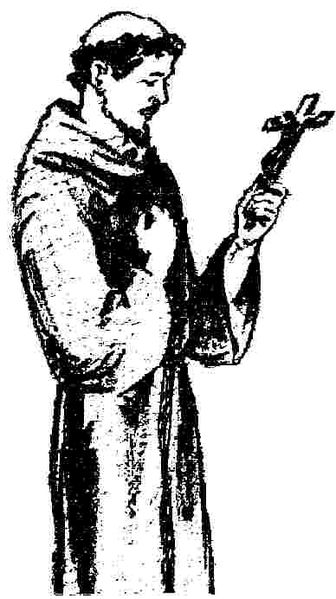 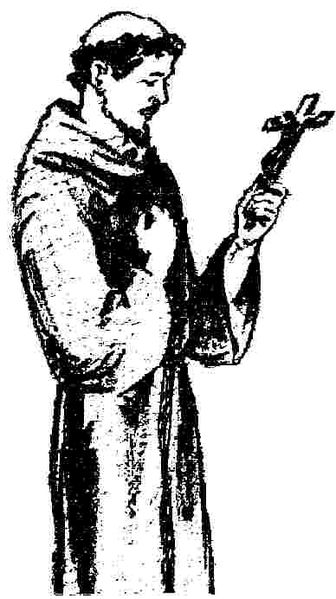 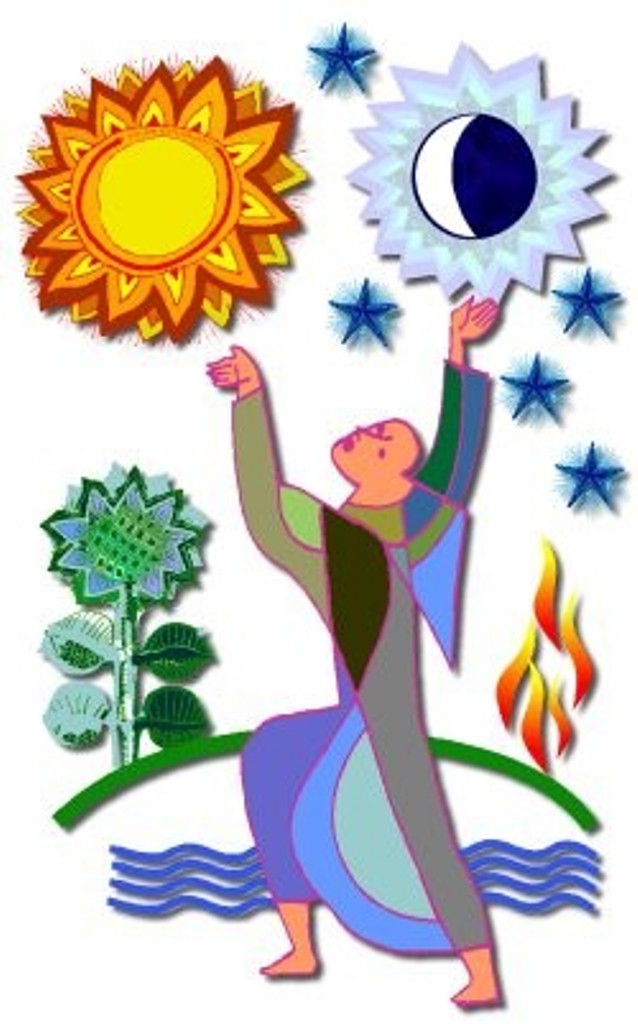 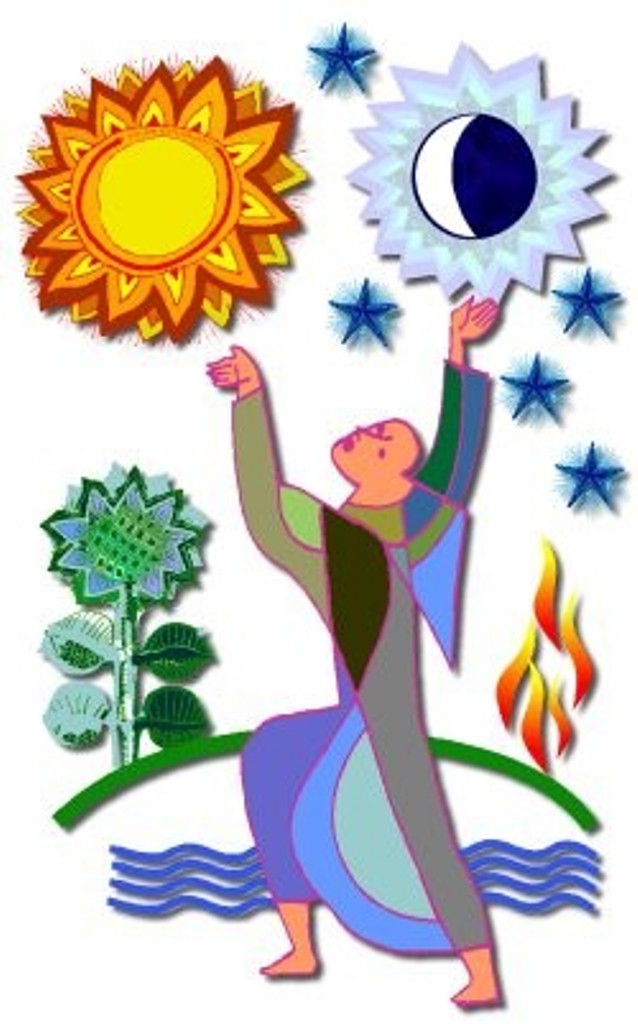 April 24-26, 2020St. Charles    Mail this form with payment to:Patsy T. Burgess, OFS; Retreat	2308 Jerlyn Drive; Denham Springs LA 70726	 pthibodeauxofs@gmail.com; 225-907-8248.Important Instructions:Please TYPE or PRINT all information clearly.Only one participant per registration form.Payment must accompany this form.Make your check for registration payable to:  St. Joan of Arc RegionDEADLINE FOR FEES:  APRIL 1, 2020 – SORRY, NO REFUNDS AFTER APRIL 1, 2020.Sorry, we cannot accommodate walk-ins.Please do not let finances prevent you from coming to the Retreat; talk to your Minister if a problem. Register as early as possible in order to get the room assignment you desire.If possible, consider sharing your room with another participant. (Each room has 2 single beds.)Only 2 handicapped rooms available.PLEASE TYPE OR PRINT CLEARLY (one name per form)________________________________________________________________________________________Title	First Name			Last Name		(Name on badge if different)                   OFS, OFM, etc.________________________________________________________________________________________________________________________Address:  Street					City				State		Zip		Country	___________________________________________________________________________________________________________	Phone						E-mail Address___________________________________________________________________________________________________________Fraternity					City						StatePlease Check Applicable:  I am a visitor _____An Extraordinary Minister of Communion_____Lector_____Other_______________PLEASE CHECK ONE ROOM/ATTENDANCE TYPETYPE                     COST		        COMMENTS	                           ROOMMATE NAME          FRATERNITYDIETARY NEEDS (DOCTOR PRESCRIBED)Gluten Free_____Dairy Free_____Egg Free_____Other (explain in detail; use back side if needed) _________ ________________________________________________________________________________________________________________________________________________________________________________ ____  PRIVATE$235Everything provided except personal articles.n/an/a____   SHARED$205Everything provided exceptPersonal articles.Name:Name:           DREXEL____   DORM$155Bring own linens, Pillow, personal articles, toiletries.n/an/a           DAY TIME____   ONLY        $105Commuters.  Includes meals &events.  Friday-Sunday.n/an/a          SATURDAY____  ONLY____   HANDICAP$70Includes meals and events, Saturday only.Only 2 available.n/an/an/an/a